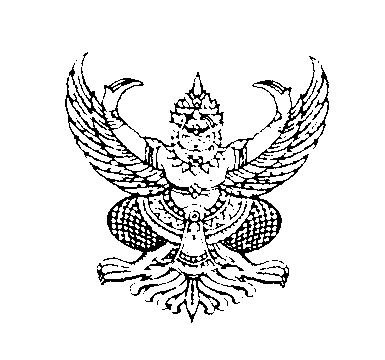 ประกาศเทศบาลตำบลห้วยยอดเรื่อง   เปิดเผยราคากลางโครงการปรับปรุงซ่อมแซมหลังคาศูนย์เยาวชน…………………………………………………………………………………………………………………………	ด้วยเทศบาลตำบลห้วยยอด จะดำเนินการจ้างปรับปรุงซ่อมแซมหลังคาศูนย์เยาวชน เพื่อให้การปฏิบัติถูกต้องตามระเบียบกระทรวงมหาดไทยว่าด้วยการพัสดุของหน่วยการบริหารราชการส่วนท้องถิ่น พ.ศ.2535 และที่แก้ไขเพิ่มเติม และหนังสือสำนักงาน ป.ป.ช.ด่วนที่สุดที่ ปช.0001.26/ว.0027  ลงวันที่  19  กันยายน  2556 จึงขอเปิดเผยราคากลางปรับปรุงซ่อมแซมหลังคาศูนย์เยาวชนเป็นเงิน 358,000.- บาท (สามแสนห้าหมื่นแปดพันบาทถ้วน) รายละเอียดตามเอกสารแนบท้ายประกาศนี้ 		จึงประกาศมาให้ทราบโดยทั่วกันประกาศ  ณ วันที่  11  เดือนกรกฎาคม  พ.ศ. 2560(นายธวัชชัย  วรพงศ์พัฒน์)ตำแหน่ง  นายกเทศมนตรีตำบลห้วยยอดตารางแสดงวงเงินงบประมาณที่ได้รับจัดสรรและราคากลางในงานจ้างก่อสร้าง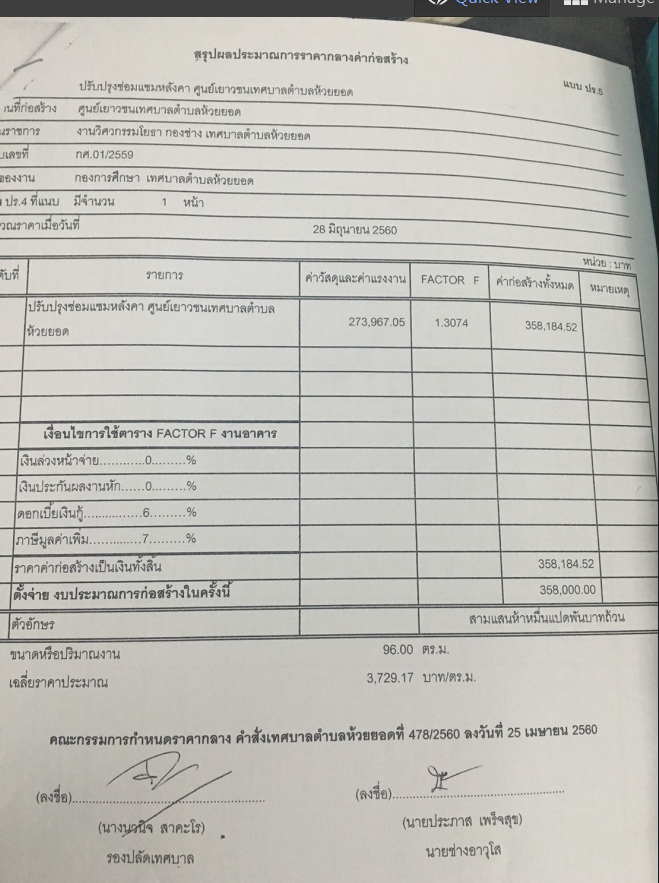 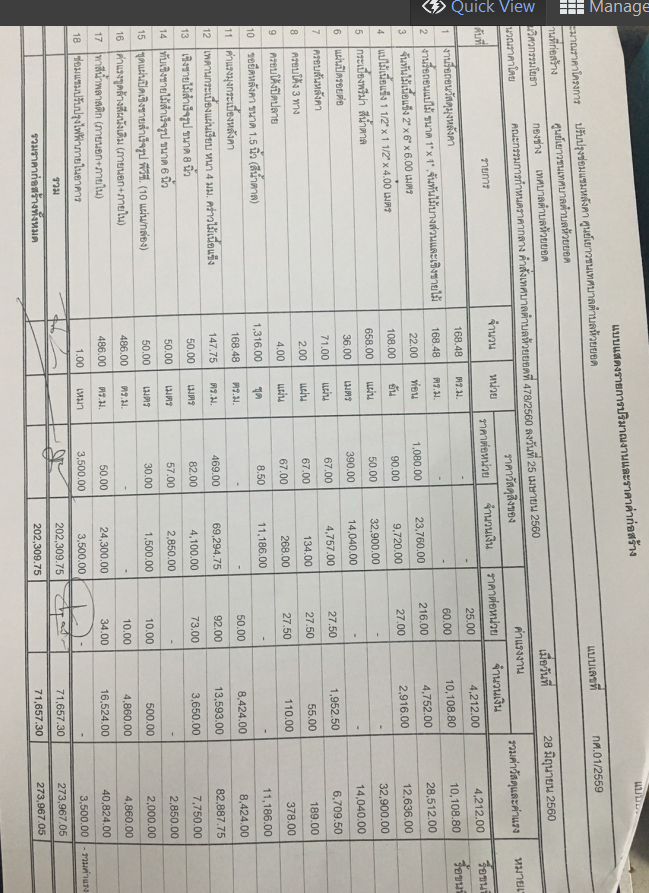 ชื่อโครงการปรับปรุงซ่อมแซมหลังคาศูนย์เยาวชนหน่วยงานเจ้าของโครงการ  เทศบาลตำบลห้วยยอดวงเงินงบประมาณที่ได้รับจัดสรร358,000.- บาท(สามแสนห้าหมื่นแปดพันบาทถ้วน)ลักษณะงานโดยสังเขปปรับปรุงซ่อมแซมหลังคาศูนย์เยาวชน ขนาด 8.00 x 12.00 เมตร และทาสีหลังคาศูนย์เยาวชนพื้นที่ไม่น้อยกว่า 486 ตารางเมตรราคากลางคำนวณ ณ วันที่3กรกฎาคม 2560เป็นเงิน  358,000.- บาท(สามแสนห้าหมื่นแปดพันบาทถ้วน)บัญชีประมาณการราคากลาง5.1ปร.45.2ปร.5     6.  รายชื่อคณะกรรมการกำหนดราคากลาง          6.1 นางนวนิจ  สาคะโร          6.2 นายประภาส  เพ็ชรสุข          6.3 นายกิตติพงษ์  สุดด้วงแก้ว